20.07.2021РЕДКИЕ И МАССОВЫЕ: НА КАКИХ ЯЗЫКАХ ГОВОРЯТ РОССИЯНЕ?Население России знает более 170 языков. На втором месте 
по владению после русского — английский. Всероссийская перепись населения, которая пройдет в октябре 2021 года, позволит собрать новые уникальные сведения о национальном составе страны и используемых языках.Единственный источник сведений о национальном составе и используемых языках в нашей стране — Всероссийская перепись населения. Один из главных ее принципов — самоопределение человека. Во время переписи населения 
в соответствии с Конституцией РФ каждый участник может по самоопределению назвать свою национальность, а также родной и другие языки, которыми владеет. При переписи 2010 года русский язык родным назвали 85,73% населения, 
а владение им указали 137,5 млн человек (99,4% из числа ответивших на вопрос 
о владении языком). В первую десятку языков, которыми владеет население России, также вошли: английский (7,57 млн человек), татарский (4,28 млн), немецкий (2,07 млн), чеченский (1,35 млн), башкирский (1,15 млн), украинский 
(1,13 млн), чувашский (1,04 млн), аварский (715 тыс.) и армянский (661 тыс.).В Челябинской области, по данным переписи 2010 года, 85,8 % жителей владели только одним языком - русским. В целом по региону уровень владения русским языком составил 97,8 % (3 млн. 399 тыс. человек). Помимо русского 
в десятке распространенных - английский, им владели 141,8 тыс. человек, башкирский (98,1 тыс.), татарский (81,5 тыс.), немецкий (44,4 тыс.), казахский 
(17,5 тыс.), украинский (17,0 тыс.), французский (8,4 тыс.), армянский (5,9 тыс.), узбекский (5,8 тыс.) языки.  К числу редких языков, зафиксированных 
в Челябинской области, можно отнести алеутский (1 носитель), чукотский (2), абазинский (9 носителей). Сопоставление этих цифр с численностью этносов по данным переписи позволяет экспертам оценить возможности сохранения и развития языков, разработать программы их поддержки — в этом заключается одна из задач переписи населения. К примеру, в 2010 году в России насчитывалось 596 представителей этноса орочи и 482 алеута, а свой национальный язык из них знало 3 и 19 человек соответственно. Чукотским языком в нашей стране на данный момент владеет почти каждый третий чукча (4563 из 15 908), эскимосским — каждый четвертый эскимос 
(456 из 1738), корякским — почти каждый пятый коряк (1460 из 7953). 
Зато абазинский язык — подавляющее большинство абазинов (34 699 из 43 341).Эксперты видят несколько причин такого различия в знании национальных языков.«Во-первых, многие национальные языки еще недавно не имели учебников, букварей и передавались только устно. С развитием письменности, а этот процесс продолжается, знания повышаются. Недавно, например, свой букварь и учебники появились у народа уйльта на Сахалине. Во-вторых, многое определяет среда обитания: национальный состав населения. Очень часто русский язык является единственным средством межнационального общения в местности, регионе. Например, в Дагестане, где проживает много народностей», — отмечает главный научный сотрудник Института этнологии и антропологии РАН, председатель комиссии по гармонизации межнациональных и межрелигиозных отношений Общественной палаты России Владимир Зорин.По его мнению, многое зависит и от престижности знания родного языка, которая сейчас повышается в регионах. «Два года назад в стране прошла большая дискуссия по изучению 
и преподаванию национальных языков. Изменены программы обучения, а вопросы знания родных языков стали приоритетными в стратегии реализации государственной национальной политики. Как результат, в 2012 году преподавалось 85 языков народов России, теперь — 105. Но поддержка национальных языков — процесс обоюдный. Должен быть и большой интерес 
со стороны самих народов, прежде всего родителей, которые инициируют изучение языков в школах», — подчеркивает эксперт.Всероссийская перепись населения позволит собрать уникальные сведения о национальном составе страны и используемых языках. В 2021 году в переписные листы включены сразу несколько этнолингвистических вопросов, которые будут адресованы постоянным жителям страны: национальная принадлежность; родной язык; владение и пользование русским языком; владение и пользование иными языками.Всероссийская перепись населения пройдет с 1 по 31 октября 2021 года 
с применением цифровых технологий. Главным нововведением предстоящей переписи станет возможность самостоятельного заполнения жителями России электронного переписного листа на портале Госуслуг (Gosuslugi.ru) 
с 1 по 25 октября. При обходе жилых помещений переписчики будут использовать планшеты со специальным программным обеспечением. Также переписаться можно будет на переписных участках, в том числе в помещениях многофункциональных центров оказания государственных и муниципальных услуг «Мои документы».Медиаофис Всероссийской переписи населенияmedia@strana2020.ruwww.strana2020.ru+7 (495) 933-31-94https://www.facebook.com/strana2020https://vk.com/strana2020https://ok.ru/strana2020https://www.instagram.com/strana2020youtube.com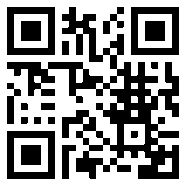 